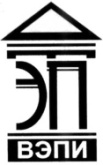 Автономная некоммерческая образовательная организациявысшего образования«Воронежский экономико-правовой институт»(АНОО ВО «ВЭПИ»)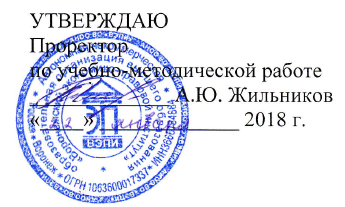 ФОНД ОЦЕНОЧНЫХ СРЕДСТВ ПО ДИСЦИПЛИНЕ (МОДУЛЮ)	Б1.В.07 Организационная психология	(наименование дисциплины (модуля))	37.03.01 Психология	(код и наименование направления подготовки)Направленность (профиль) 	Психология		(наименование направленности (профиля))Квалификация выпускника 	Бакалавр		(наименование квалификации)Форма обучения 	Очная, заочная		(очная, очно-заочная, заочная)Рекомендован к использованию Филиалами АНОО ВО «ВЭПИ»	Воронеж2018Фонд оценочных средств по дисциплине (модулю) рассмотрен и одобрен на заседании кафедры психологии.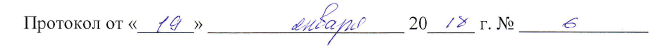 Фонд оценочных средств по дисциплине (модулю) согласован со следующими представителями работодателей или их объединений, направление деятельности которых соответствует области профессиональной деятельности, к которой готовятся обучающиеся:(должность, наименование организации, фамилия, инициалы, подпись, дата, печать)(должность, наименование организации, фамилия, инициалы, подпись, дата, печать)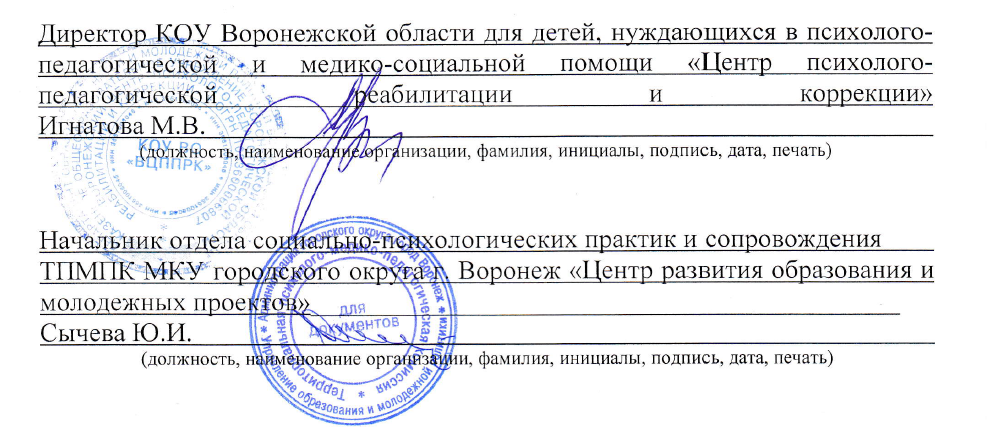 (должность, наименование организации, фамилия, инициалы, подпись, дата, печать)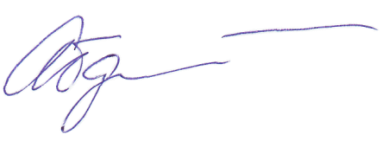 Заведующий кафедрой                                                                Л.В. АбдалинаРазработчики: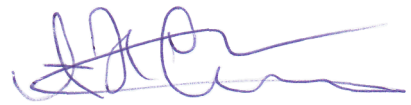 Доцент                                                                                                А.А. Жигулин1. Перечень компетенций с указанием этапов их формирования в процессе освоения ОП ВОЦелью проведения дисциплины Б1.В.07 «Организационная психология»  является достижение следующих результатов обучения:В формировании данных компетенций также участвуют следующие дисциплины (модули), практики и ГИА образовательной программы 
(по семестрам (курсам) их изучения):- для очной формы обучения:- для заочной формы обучения:Этап дисциплины (модуля) Б1.В.07 «Организационная психология» в формировании компетенций соответствует:- для очной формы обучения – 5  семестру;- для заочной формы обучения – 4 курсу.2. Показатели и критерии оценивания компетенций на различных этапах их формирования, шкалы оцениванияПоказателями оценивания компетенций являются следующие результаты обучения:Порядок оценки освоения обучающимися учебного материала определяется содержанием следующих разделов дисциплины (модуля):Критерии оценивания результатов обучения для текущего контроля успеваемости и промежуточной аттестации по дисциплинеКритерии оценивания устного ответа:«Зачтено» – знает различные подходы к оценке социальных, этнических, конфессиональных и культурных различий, теоретические основы проектирования, реализации и оценки учебно-воспитательного процесса в процессе функционирования организации;  умеет применять современные активные и интерактивные методы обучения персонала организации; владеет современными активными и интерактивными методами обучения персонала организации.«Не зачтено» – не знает различные подходы к оценке социальных, этнических, конфессиональных и культурных различий, теоретические основы проектирования, реализации и оценки учебно-воспитательного процесса в процессе функционирования организации; ; не умеет применять современные активные и интерактивные методы обучения персонала организации; не владеет современными активными и интерактивными методами обучения персонала организации.2.  Критерии оценивания решения заданий:- зачтено – владеет  навыками толерантного восприятия социальных и культурных различий в процессе деятельности организации, а так же современными активными и интерактивными методами обучения персонала организации.- не зачтено –  не владеет  навыками толерантного восприятия социальных и культурных различий в процессе деятельности организации, а так же современными активными и интерактивными методами обучения персонала организации.3. Критерии оценивания письменных работ (доклад, реферат): - зачтено – выбрали и использовали форму и стиль изложения, соответствующие целям и содержанию дисциплины; применили связанную с темой информацию, используя при этом понятийный аппарат специалиста в данной области; представили структурированный и грамотно написанный текст, имеющий связное содержание;- не зачтено – не выбрали и не использовали форму и стиль изложения, соответствующие целям и содержанию дисциплины; не применили связанную с темой информацию, используя при этом понятийный аппарат специалиста в данной области; не представили структурированный и грамотно написанный текст, имеющий связное содержание.4. Критерии оценивания тестирования:- зачтено – количество выполненных заданий в тесте – более 50%; - не зачтено – количество выполненных заданий в тесте – менее 50%.5. Критерии оценивания ответа на зачете с оценкой:«Отлично» знает различные подходы к оценке социальных, этнических, конфессиональных и культурных различий, теоретические основы проектирования, реализации и оценки учебно-воспитательного процесса в процессе функционирования организации; умеет применять современные активные и интерактивные методы обучения персонала организации; владеет современными активными и интерактивными методами обучения персонала организации.«Хорошо» знает различные подходы к оценке социальных, этнических, конфессиональных и культурных различий, теоретические основы проектирования, реализации и оценки учебно-воспитательного процесса в процессе функционирования организации; допускает незначительные ошибки при демонстрации умений применять современные активные и интерактивные методы обучения персонала организации; владеет современными активными и интерактивными методами обучения персонала организации. «Удовлетворительно» допускает ошибки в знании различных подходах к оценке социальных, этнических, конфессиональных и культурных различий, ошибается в знании теоретических основ проектирования, реализации и оценки учебно-воспитательного процесса в процессе функционирования организации; допускает ошибки при демонстрации умений применять современные активные и интерактивные методы обучения персонала организации; владеет современными активными и интерактивными методами обучения персонала организации. «Неудовлетворительно» выставляется обучающемуся, если не выполнены требования, соответствующие оценке «удовлетворительно».3. Типовые контрольные задания или иные материалы, необходимые для оценки знаний, умений, навыков и (или) опыта деятельности, характеризующих этапы формирования компетенцийСписок вопросов для устного опросаТема 1.  Предмет и проблематика организационной психологииПредметная область организационной психологи.История развития организационной психологии.Организационная структура и функционирование организации.Тема 2. Основные теории организацииВиды и каналы организационных коммуникаций вертикальные горизонтальные. Нисходящие, восходящие интерактивные каналы.Формальные и неформальные. Управляемые и неуправляемые. Тема 3. Концепции жизненного цикла организацииСоциально – психологическая природа установок сотрудников организации. Формирование установок сотрудников организации (внешние факторы: организационная среда, культура, модель управления; внутренние факторы: потребности, установки, мотивы, ценности).Аттитюды сотрудников организации (удовлетворённость трудом; вовлеченность в работу; приверженность организации). Тема 4.  Организационная и корпоративная культура1. Проблема нормы и патологии в организационном поведении.2. Ценности и организационное поведение ( источники ценностных представлений.3. Виды ценностей, согласно классификации Г. Олпорта; терминальные и инструментальные ценности.Тема 5.    Феномен организационной властиСтруктурные теории.Поведенческий подход (эксперименты К. Левни; исследования университета Огайо; исследования Мичиганского университета; управленческая решётка Р. Бейлика и Дж. Моутон). РМ- теория лидерства Д. Мисуми.Ситуационная теория лидерства Херси - Бланшара и модель лидерства Ф. Фидлера.Тема 6. Проблемное поле лидерства  Контрольные вопросы1. Нормативная модель лидерства Врума – Йеттона - Яго 
Лидерство и менеджмент: соотношение понятий.2. Социально – психологическая характеристика управленческой компетентности. Три уровня управленческой компетентности: коммуникативный, менеджерский, лидерский. 3. Типологии лидерских ориентаций (структурный лидер; лидер ориентированный на персонал; политический лидер; символический лидер).4. Смена парадигмы лидерства (Кетс де Врис).Темы рефератов Структура организационной культуры. Компоненты организационной культуры: мировоззрение; организационные ценности; стили поведения; нормы; психологический климат. Содержание организационной культуры: осознание себя и своего места в организации; коммуникативная система и средства общения; имиджевые средства организации; привычки и традиции Организационное чувство времени и отношение к нему сотрудников и его использование; взаимоотношения между людьми (пол, возраст, национальность, статус, власть, образованность, опыт, знание и другое). Ценности и нормы; мировоззрение; трудовая этика и мотивирование; самореализация; управленческая специфика организационной субкультуры и контркультуры. Формирование организационной культуры. Использование внешней среды в управлении организационным поведением. Внешняя адаптация организационного поведения. Внутренняя интеграция организационного поведения. Коммуникативные сети организации. Системы организационной коммуникации и их психологические особенности. Средства организационных коммуникаций. Функции организационных коммуникаций. Организационное общение, его специфика и феноменология. Психологические основы эффективности организационного общения и коммуникативного пространства. Система делегирования полномочий в организации. Конфликтологические проблемы функционирования организации. Типичные иллюзии организационного взаимодействия. Конфликтогены организационной деятельности, их специфика и проблематика. Типология конфликтогенных личностей в организации, их проекция в групповом взаимодействии в организации. Организационные технологии решения и профилактики организационных конфликтов. Психологический анализ личности руководителя в организации. Психологические основы профессиональной карьеры и движения персонала. Структура организационной культуры. Компоненты организационной культуры: мировоззрение; организационные ценности; стили поведения; нормы; психологический климат. Содержание организационной культуры: осознание себя и своего места в организации; коммуникативная система и средства общения; имиджевые средства организации; привычки и традицииФормирование организационной культуры. Использование внешней среды в управлении организационным поведением. Внешняя адаптация организационного поведения. Внутренняя интеграция организационного поведения. Коммуникативные сети организации. Системы организационной коммуникации и их психологические особенности. Средства организационных коммуникаций. Функции организационных коммуникаций. Организационное общение, его специфика и феноменология. Психологические основы эффективности организационного общения и коммуникативного пространства. Система делегирования полномочий в организации. Конфликтологические проблемы функционирования организации. Типичные иллюзии организационного взаимодействия. Конфликтогены организационной деятельности, их специфика и проблематика. Типология конфликтогенных личностей в организации, их проекция в групповом взаимодействии в организации. Организационные технологии решения и профилактики организационных конфликтов. Психологический анализ личности руководителя в организации. Психологические основы профессиональной карьеры и движения персонала. Гендерная проблематика организационной динамики.  Организационные конфликты и их психологическая проекция в деятельности организации. Психологические технологии разрешения и профилактики организационных конфликтов.Мотивация и стимулирования персонала в организации. Психологические особенности гендерного взаимодействия в организации. Профессиональная состоятельность руководителя.Психологические основы отбора персонала в организации. Организационные принципы А. Файоля в управлении организацией и их психологическое обоснование. Психологические составляющие в подходе Д. Макгрегора к принципам научного управления организацией. Психологические компоненты теории бюрократической организации М. Вебера.Психологическое содержание организационной теории Л. Гьюлика и Л. Урвика. Темы докладов и научных сообщенийОсобенности российской корпоративной культуры.Американские корпоративные культуры.Японская корпоративная культура.Этапы обмена информацией в организации зарождение идеиКодирование и выбор канала.Передача и декодирование.Дисфункции информационного поведения (поведенческая регрессия; «интеллектуальный паралич»; реактивное поведение).Групповая динамика и групповые эффекты. Психологические факторы, влияющие на формирование команды в организации (осознание общей цели, качество коммуникации; отношения к ресурсам; отношение к дефициту ресурсов; мотивация; гибкость, синергия).Формирование и развитие команды в организации (подходы Дж. Каценбаха и Д. Смита).Плановые изменения и организационное развитие.Особенности этапов и процессов изменений.Психологическое обеспечение плановых изменений и организационное развитие.Инновационная готовность персонала и психологическое обеспечение, направленное на её повышение.Типы организационного развития (структурное и спонтанное развитие; структурированное и неструктурированное развитие; индивидуализированное и внеличностное развитие; революционное и эволюционное развитие).Общая характеристика структурных методов (программы развития человеческих ресурсов).Процессные методы (тренинги, опросы работников, процесс – консультирование, формирование команд).Нормативная модель лидерства Врума – Йеттона - Яго 
Лидерство и менеджмент: соотношение понятий.Социально – психологическая характеристика управленческой компетентности. Три уровня управленческой компетентности: коммуникативный, менеджерский, лидерский. Типологии лидерских ориентаций (структурный лидер; лидер ориентированный на персонал; политический лидер; символический лидер).Смена парадигмы лидерства (Кетс де Врис).Развитие лидерства: российский контекст.ЗаданияЗадание№1Подберите пословицы, поговорки, цитаты, отражающие психологический смысл руководства и личность руководителя. Диагностика склонности к руководству с помощью теста «Можете ли вы быть руководителем?»Диагностика  стиля управления с помощью методики «Оценка стиля управления».Задание №2Составление собственного резюме по следующей схеме:Содержание и форма резюме 1. Заголовок: фамилия, имя, отчество (обойдитесь без слова "резюме") 2. Цель в поиске работы: на какую работу Вы претендуете, перечислите несколько смежных должностей 3. Ваши личные данные: адрес проживания, номер телефона, семейное положение (женат, холост, количество детей), дата рождения. 4. Опыт работы: правильно в обратном порядке - начиная с последнего места с указанием времени и занимаемой должности. (Для выпускников - краткие сведения о практике на предприятии, стажировках) 5. Кратко описать решаемые, на занимаемых должностях, вопросы. 6. Образование: полностью указать название учебных заведений и даты учебы, а также отдельным пунктом прохождение тренингов 7. Дополнительная информация: знание языков, владение компьютером, водительские права (стаж вождения) и т.п.  Все, что может характеризовать Вас как разносторонне развитую личность (только не переусердствуйте) 2. Защита самопрезентации для собеседования. Задание №3 Психологический анализ конфликтных ситуаций и разработка конструктивных способов их разрешения:1.  «Сотрудники».Два сотрудника не хотят работать в одном отделе. Постоянно скандалят, не воспринимают друг друга. Между ними произошёл следующий диалог:- Вы опять не сделали срочную работу. Мне приходится её делать за вас.- Вы мне не начальник. Я сам знаю, что мне делать.(Предложите оптимальное решение ситуации).«Премия».Молодой сотрудник пришёл к начальнику требовать премию (повышение зарплаты): «За прошлый месяц я выполнил практически всю работу, зарплата у меня такая же, как и у остальных сотрудников, а премии мне вообще не дали! Я считаю, что надо оплачивать вложенный труд, и прошу повысить мне зарплату или начислить премию». Начальник: «У вас ещё нет опыта, и со сложной работой вы не справитесь».(Предложите возможные пути решения проблемы).«Обида». Молодая сотрудница Маша пожаловалась, что её обижает сотрудница Тамара, и попросила перевести её в другой отдел. При этом оказалось, что рабочие места их находятся рядом и что Тамара действительно часто делает Маше замечания, многие из которых несправедливы. При этом Тамара объяснила, что Маша годится ей во внучки, а потому все замечания её должна принимать с благодарностью. Начальнику отдела показалось, что Маша своей подвижностью и непоседливостью раздражает пожилую Тамару.(«В этой ситуации я…» - дополните фразу).«Противоположность характеров»Сотрудница Вера постоянно ссорилась с Леной – коллегой по работе. Обе пользовались уважением в коллективе, но по характеру были противоположны друг другу. Вера постоянно смеялась, шутила, много говорила, причём любила рассказывать о себе, так что все были в курсе её личных дел. Она говорила, что любит всех коллег, кроме Лены, так как та скрытная, и наверное, хитрая, - всё время молчит, а сама себе на уме. Вера постоянно поддразнивала и высмеивала Лену, которая была спокойная и выдержанная, никогда ни с кем не откровенничала. Однако к коллегам была всегда внимательна, проявляла заинтересованность и доброжелательность, давала дельные советы по работе. Если Вера задевала её, обычно отшучивалась: «И откуда берутся такие несерьёзные?» Это давало Вере новый заряд отрицательной энергии. И она продолжала нападки с удвоенной силой. («По-моему мнению, конфликт заключается в …» - окончите фразу). Проведение тренинговых упражнений Упражнение 1  «Просьба – отказ»Цель: развитие навыков вежливого отказа в различных жизненных ситуациях.Инструкция: Выбираются по желанию два участника. Задача одного просить о чем-либо, а другого – отказать, при этом грубить и говорить слово «нет» нельзя. Ситуации для работы: попросить заколку на вечер, денег взаймы, решить задачу, пойти погулять и др. Во второй части этого упражнения задание меняется. Нужно попросить у собеседника то, в чем ему будет трудно отказать, например, помощь, покурить, подарок, второй участник должен отказать словами «Нет, нет, нет».Рефлексия:Что было труднее, отказываться или предлагать что-либо?Что ты чувствовал, когда тебе отказывали?Задание №41. Проведение упражнений для развития коммуникативных умений:Упражнение 1. Техника интонированияВедущий дает различные фразы и ставит задачу произнести их с различными оттенками в зависимости от ситуации (фразы типа «Как лучше сделать это?», «Все идите сюда», «Выполнили ли вы мою просьбу?», «Прошу внимательно отнестись к моей просьбе», «Да», «Будьте добры» и т. п.).Затем участники должны по-разному прочитать часть какого-нибудь рассказа — из художественной литературы или составленного самостоятельно. Необходимо найти не только нужные интонации, но и пластику мимико-пантомимического интонирования, правильное положение тела (необходимо следить за мышечной свободой и снимать излишнее мышечное напряжение). Важно найти пути приспособления в самых неожиданных ситуациях (вы входите в комнату, где много людей, — раздается смех).Упражнение 2. Мысль одна, а слов многоУпражнение направлено на формирование умения оперировать словами, точно выражать свои мысли.Ведущий предлагает участникам несложную фразу, например: «Нынешнее лето будет очень теплым». Надо предложить несколько вариантов передачи этой же мысли другими словами. При этом ни одно из слов данного предложения не должно употребляться в других предложениях. Важно следить, чтобы не искажался смысл высказывания. Побеждает тот, у кого больше таких вариантов.Упражнение 3. Тихий разговорУчастники садятся в круг, в центре которого кладутся карточки с заданиями: «сказать» невербально выбранному партнеру фразу, написанную на карточке. Каждый по очереди выбирает задание и выполняет его без слов. Остальные наблюдают и определяют «произнесенную» фразу. Варианты фраз:— «Не расстраивайся, все будет хорошо...»— «Меня возмущает твое поведение...»— «Я очень рад тебя видеть!»— «Неужели?! Этого не может быть!»— «Этого я от тебя не ожидал!»— «Как я рад!»— «Как вы все мне надоели!»— «Поторопись, а то мы опоздаем...»— «Ты сегодня прекрасно выглядишь...»—- «Я очень сожалею, что так случилось, прости меня...»— «Мне это так не нравится!» Для дальнейшего совершенствования участникам предлагается дома перед зеркалом или в общении попробовать выразить все те намерения и отношения, которые были предметом анализа на данном занятии.2. Диагностика уровня общительности с помощью методики В.Ф. РяховскогоТиповые задания для тестирования Вариант №11. Найдите верное утверждение.1. Движущее консультантом стремление помочь клиенту, это:а) обретение репутации «эффективного разрешителя проблем»;б) стремление к спасению клиента под девизом: «Вы не сможете справиться с этим, я это сделаю за Вас!»;в) подтверждение собственной значимости и профессионализма;г) помочь разобрать в реальных жизненных обстоятельствах и делегирование ответственности клиенту.2. Во время консультативного процесса консультант может:а) сделать оценку безнравственному поведению клиента;б) если клиент не может адекватно распределить ответственность за происходящее с ним, то консультант присваивает ответственность клиента;в) во время консультативного процесса лучше дать клиенту хороший совет, чем рекомендации;г) все ответы не верны.3. Найдите верное утверждение.На чем основана позиция квалифицированного психолога?а) позиция квалифицированного психолога основана на профессиональной рефлексии; б) позиция квалифицированного психолога-консультанта основана на его Я-Концепции; в) хороший психолог может оказать помощь каждому клиенту;г) все утверждения верны.Все ли утверждения верны?4. Условиями эффективного контакта консультанта и клиента являются:а) безоценочная эмпатия и сопереживание;б) Безусловное принятие, любовь и уважение к выборам клиента, его жизни;в) конгруэнтность и аутентичность, искренность и свобода, непосредственность консультанта;г) конкретность, предметность общения, его персонофицированность и обращенность;д) все ответы верны.5. Имплицитная теория ответственности консультанта характеризуется рядом измерений:а) представлением о том, что такое ответственность;б) представлением о том, кто, за что и в какой мере отвечает;в) представлением об основных способах ответственного поведения и трансляции ответственности клиенту, о способах, которыми клиент  транслирует  и/или возлагает ответственность за происходящее с собой в процессе психотерапии на специалиста;г) представлением об основных ошибках и вариантах нарушений принципов ответственности, о способах избегания ответственности и эффективных путях коррекции этих нарушений.д) все ответы верны.6. Верны ли следующие внутренние установки психолога-консультанта:а) «Я обязательно должен что-то сделать, я должен все изменить»;б) «Все очень милые, очень хорошие, но очень несчастные люди. Никто не поймет их кроме меня»;в) «Если я скажу вслух чего боюсь, тогда то, чего я так опасаюсь станет реальным фактом;г) «Я единственный человек у кого для Вас есть правильный ответ»;д) нет правильных утверждений.7. Профессиональный консультант во время консультации должен:а) полностью идентифицироваться с клиентом, необходима полная поглощенность переживаниями, чувствами и мыслями клиента;б) переходить от понимающей фасилитирующей установке к силовому воздействию на клиента;в) стремиться научить клиента видеть собственную видению проблему так, как видит ее консультант;г) при необходимости можно нарушить позицию «эстетической вненаходимости» (способность воспринимать клиента как некоторую завершенную эстетическую целостность;д) все ответы не верны.8. В качестве трудных ситуаций психотерапевтического взаимодействия могут выступать ситуации:а) трудные для клиента;б) трудные для консультанта;в) для обоих участников консультирования;г) трудные для людей, соприкасающихся с клиентом или консультантом вне консультативного процесса.д) все ответы верны.9. Основным результатом консультативного процесса являются:а) осознание участниками своих возможностей и ограничений: ценностей, особенностей понимания себя и мира, предпочитаемых моделей общения;б) изменение клиента и консультанта (на уровне личностного функционирования);в) осознание участниками возможностей и ограничений окружающих их людей: ценностей, особенностей понимания себя и мира, предпочитаемых моделей общения;г) Новый опыт для тренера-консультанта (его личностного и профессионального развития), осмысление «еще одной реальности бытия»;д) все утверждения верны.Найдите неверный ответ10. Профессиональный консультант это тот, кто:а) может прямо ответить на прямо поставленный вопрос;б) осознает возможности и недостатки клиента;в) уверен, что клиент всегда представляет собой «тихое, подавленное существо»;г) знает, что непонимание клиента консультантом может сделать клиента агрессивным.Ключи к заданиям:1) – г; 2) – г; 3) - а; 4) – д; 5) – д; 6) – д); 7) – д; 8) – д); 9) – д); 10) – в.Вариант №21. Профессиональный консультант это тот, кто:а) может прямо ответить на прямо поставленный вопрос;б) осознает возможности и недостатки клиента;в) уверен, что клиент всегда представляет собой «тихое, подавленное существо»;г) знает, что непонимание клиента консультантом может сделать клиента агрессивным.2. Основным результатом консультативного процесса являются:а) осознание участниками своих возможностей и ограничений: ценностей, особенностей понимания себя и мира, предпочитаемых моделей общения;б) изменение клиента и консультанта (на уровне личностного функционирования);в) осознание участниками возможностей и ограничений окружающих их людей: ценностей, особенностей понимания себя и мира, предпочитаемых моделей общения;г) Новый опыт для тренера-консультанта (его личностного и профессионального развития), осмысление «еще одной реальности бытия»;д) все утверждения верны.3. В качестве трудных ситуаций психотерапевтического взаимодействия могут выступать ситуации:а) трудные для клиента;б) трудные для консультанта;в) для обоих участников консультирования;г) трудные для людей, соприкасающихся с клиентом или консультантом вне консультативного процесса.д) все ответы верны.4. Профессиональный консультант во время консультации должен:а) полностью идентифицироваться с клиентом, необходима полная поглощенность переживаниями, чувствами и мыслями клиента;б) переходить от понимающей фасилитирующей установке к силовому воздействию на клиента;в) стремиться научить клиента видеть собственную видению проблему так, как видит ее консультант;г) при необходимости можно нарушить позицию «эстетической вненаходимости» (способность воспринимать клиента как некоторую завершенную эстетическую целостность;д) все ответы не верны.6. Верны ли следующие внутренние установки психолога-консультанта:а) «Я обязательно должен что-то сделать, я должен все изменить»;б) «Все очень милые, очень хорошие, но очень несчастные люди. Никто не поймет их кроме меня»;в) «Если я скажу вслух чего боюсь, тогда то, чего я так опасаюсь станет реальным фактом;г) «Я единственный человек у кого для Вас есть правильный ответ»;д) нет правильных утверждений.5. Имплицитная теория ответственности консультанта характеризуется рядом измерений:а) представлением о том, что такое ответственность;б) представлением о том, кто, за что и в какой мере отвечает;в) представлением об основных способах ответственного поведения и трансляции ответственности клиенту, о способах, которыми клиент  транслирует  и/или возлагает ответственность за происходящее с собой в процессе психотерапии на специалиста;г) представлением об основных ошибках и вариантах нарушений принципов ответственности, о способах избегания ответственности и эффективных путях коррекции этих нарушений.д) все ответы верны.6. Условиями эффективного контакта консультанта и клиента являются:а) безоценочная эмпатия и сопереживание;б) Безусловное принятие, любовь и уважение к выборам клиента, его жизни;в) конгруэнтность и аутентичность, искренность и свобода, непосредственность консультанта;г) конкретность, предметность общения, его персонофицированность и обращенность;д) все ответы верны.Найдите верное утверждение.7. На чем основана позиция квалифицированного психолога?а) позиция квалифицированного психолога основана на профессиональной рефлексии; б)  позиция квалифицированного психолога-консультанта основана на его Я-Концепции; в) хороший психолог может оказать помощь каждому клиенту;г) все утверждения верны.Все ли утверждения верны?8. Во время консультативного процесса консультант может:а) сделать оценку безнравственному поведению клиента;б) если клиент не может адекватно распределить ответственность за происходящее с ним, то консультант присваивает ответственность клиента;в) во время консультативного процесса лучше дать клиенту хороший совет, чем рекомендации;г) все ответы не верны.9. Найдите верное утверждение.1. Движущее консультантом стремление помочь клиенту, это:а) обретение репутации «эффективного разрешителя проблем»;б) стремление к спасению клиента под девизом: «Вы не сможете справиться с этим, я это сделаю за Вас!»;в) подтверждение собственной значимости и профессионализма;г) помочь разобрать в реальных жизненных обстоятельствах и делегирование ответственности клиенту.Ключи к заданиям:1.– в; 2. – д; 3. – д; 4. – д; 5. – д; 6. – д; 7. – д; 8. – а; 9 – г; 10. – гСписок вопросов к экзаменуЛичностные и профессиональные качества психолога организации.Отрасли современной психологии.История развития организационной психологии как науки.Что является предметом организационной социальной психологии?Виды деятельности психолога в организации.Управления организациями как вид социального управленияЭтические принципы работы организационного психолога.Методы организационной психологии.Виды и типы организационной культуры (открытые/закрытые культуры; сильные/слабые культуры).Понятие «конфликт». Типы поведения в конфликтных ситуациях.Профессионально-личностный портрет руководителя организации.Профессиональная адаптация психолога и достижение профессиональной компетентности.Вербальное, невербальное общение и его роль в работе психолога.Методы выявления личностной креативности.Методика для определения социальной направленности личности. Тест Голланда. Типы личности.Профессиональная адаптация подчиненного к условиям организации.Методика выявления самооценки своих профессиональных качеств.Психологическая культура и психологическая компетентность  психолога.Социально – психологическая характеристика управленческой компетентности. Типологии лидерских ориентаций (структурный лидер; лидер ориентированный на персонал; политический лидер; символический лидер).Развитие лидерства: российский контекст.Проблема нормы и патологии в организационном поведении.Структура личности подчиненного.Социализация личности подчиненного. Показатели успешной социально-психологической адаптации подчиненного.Система регуляции поведения и деятельности личности в организации.Роль организационных ценностей  в регуляции поведения и деятельности подчиненного.Место и роль психолога в организации.Сущность организаций, их социально-экономические и социально-психологические функции.Персонал как основа эффективной деятельности организации.Этапы процесса интеграции в системе организации (по Д. И́стону).Понятие организации, структура, цель, характеристики.Основные подходы и принципы анализа деятельности организаций в современных условиях.Особенность человек центристского подхода в управлении организации.Подходы к определению профессионально важных качеств руководителя.Понятие «стиль управления», психология индивидуального стиля управления.Этапы подготовки и принятия управленческого решения.Делегирование руководителем своих полномочий.Алгоритм процесса делегирования руководителем своих полномочий. Психологическая культура и психологическая компетентность психолога.4. Методические материалы, определяющие процедуры оценивания знаний, умений, навыков и (или) опыта деятельности, характеризующих этапы формирования компетенцийПромежуточная аттестация обучающихся обеспечивает оценивание промежуточных и окончательных результатов обучения по дисциплине (модулю).Преподаватель доводит до сведения обучающихся на первом учебном занятии перечень вопросов, выносимых на промежуточную аттестацию, и критерии оценивания знаний, умений и навыков.Зачеты с оценкой проводятся в день последнего в данном семестре занятия по соответствующей дисциплине (модулю) в соответствии с рабочей программой.Зачеты с оценкой служат формой проверки освоения учебного материала дисциплины (модуля).Результаты сдачи зачета с оценкой: «отлично», «хорошо», «удовлетворительно», «неудовлетворительно».В целях поощрения обучающихся за систематическую активную работу на учебных занятиях и на основании успешного прохождения текущего контроля и внутрисеместровой аттестации допускается выставление зачетной оценки без процедуры сдачи зачета.Зачеты с оценкой принимаются преподавателем, ведущим занятия по дисциплине (модулю).Зачет с оценкой проводится в устной форме. Преподаватель имеет право задавать дополнительные вопросы в соответствии с рабочей программой дисциплины (модуля).Во время зачета с оценкой с разрешения преподавателя обучающийся может пользоваться справочниками, таблицами, инструкциями и другими материалами. Обучающийся при подготовке ответа ведет необходимые записи, которые предъявляет преподавателю. При отказе обучающегося от ответа в зачетно-экзаменационную ведомость проставляется оценка «неудовлетворительно».Результаты зачета с оценкой заносятся в зачетно-экзаменационную ведомость. Если обучающийся не явился на зачет с оценкой, в ведомости напротив фамилии обучающегося делается запись «не явился». Неявка на зачет без уважительной причины приравнивается к оценке «неудовлетворительно».В зачетную книжку выставляется соответствующая оценка, полученная обучающимся. Оценка «неудовлетворительно» в зачетную книжку не ставится. Заполнение зачетной книжки до внесения соответствующей оценки в ведомость не разрешается. Прием зачёта с оценкой у обучающегося прекращается при нарушении им дисциплины, использовании неразрешенных материалов и средств мобильной связи. В этом случае обучающемуся в зачетно-экзаменационную ведомость проставляется оценка «неудовлетворительно».В случае несогласия обучающегося с оценкой, выставленной на зачете с оценкой, он имеет право подать апелляцию.5. Материалы для компьютерного тестирования обучающихся в рамках проведения контроля наличия у обучающихся сформированных результатов обучения по дисциплинеОбщие критерии оцениванияВариант 1Номер вопроса и проверка сформированной компетенцииКлюч ответовЗадание № 1Найдите верное утверждение:Движущее консультантом стремление помочь клиенту, это:Ответ:1. обретение репутации «эффективного разрешителя проблем»;2.  стремление к спасению клиента под девизом: «Вы не сможете справиться с этим, я это сделаю за Вас!»;3.  подтверждение собственной значимости и профессионализма;4.  помочь разобрать в реальных жизненных обстоятельствах и делегирование ответственности клиенту.Задание № 2Какой из ответов является верным ?Выделите категории населения, которые относятся к экономически активному населениюОтвет:1. занятое население;2. трудоспособное население;3. трудовые ресурсы.4. незанятое населениеЗадание № 3Какой из ответов является верным?С чем связано возникновение организационного  управления персоналом как особого вида деятельности?Ответ:1. ростом масштабов экономических организаций, усилением недовольства условиями труда большинства работников; 2. распространением "научной организации труда", развитием профсоюзного движения, активным вмешательством государства в отношения между наемными работниками и работодателями;3. ужесточением рыночной конкуренции, активизацией деятельности профсоюзов, государственным законодательным регулированием кадровой работы, усложнением масштабов экономических организаций, развитием организационной культуры;4. активизацией деятельности профсоюзов, развитием организационной культуры.Задание № 4Какой из ответов является верным?Какой перечень задач точнее характеризует содержание в организационной психологии руководство  персоналом.Ответ:1. использование собственных человеческих ресурсов, укрепление дисциплины труда; 2. контроль за соблюдением трудового законодательства администрацией предприятия; 3. найм персонала, организация исполнения работы, оценка, вознаграждение и развитие персонала.4. организация исполнения работы  и разделение труда.Задание № 5Какой из ответов является верным ?При организационной стратегии акцент в кадровом отборе делается:Ответ:1. на поиск инициативных сотрудников с долговременной ориентацией, готовых рисковать и доводить дело до конца;2. на поиске сотрудников узкой ориентации, без большой приверженности организации на короткое время; 3. на поиск инициативных сотрудников ориентированные на достижение личных целей;4. на поиске разносторонне развитых сотрудников, ориентированные на достижение больших личных и организационных целей.
Задание № 6Какой из ответов является неверным ?Во время консультативного процесса консультант может:Ответ:1. сделать оценку безнравственному поведению клиента;2. если клиент не может адекватно распределить ответственность за происходящее с ним, то консультант присваивает ответственность клиента;3. во время консультативного процесса лучше дать клиенту хороший совет, чем рекомендации;4. все ответы не верны.Задание № 7 Какой из ответов является верным?Личность – это…Ответ:1. качественная характеристика человека2. количественная характеристика человека3. историческая характеристика человека4. все выше перечисленное вместе.Задание № 8Какой из ответов является верным ?Самоуважение – это…Ответ:1. внутренняя направленность человека2. обращенность личности на окружающий мир3. всеобъемлющая оценка человеком самого себя4. все выше перечисленное вместе.Задание № 9Какой из ответов является неверным?Знание основных потребностей человека помогает организационному психологу…Ответ:1.    стимулировать творческую активность персонала; 2.    меньше общаться с людьми; 3.    выявлять лидеров в коллективе; 4.    способствовать улучшению взаимоотношений между членами коллектива;  Задание № 10Какой из ответов является верным ?На чем основана позиция квалифицированного психолога?Ответ:1.позиция квалифицированного психолога основана на профессиональной рефлексии; 2.  позиция квалифицированного психолога-консультанта основана на его Я-Концепции; 3.  хороший психолог может оказать помощь каждому клиенту;4.  все утверждения верны.Задание № 11Какой из ответов является верным?Конформист - это ...Ответ:1. вспыльчивый человек;2. человек, подчиняющийся давлению группы;3. руководитель группы;4. человек, противопоставляющий свое мнение группе;Задание № 12Какой из ответов является верным?Темперамент - это …Ответ:1. сочетание различных жидкостей в организме человека;2. особенности характера человека;3. определенное сочетание врожденных особенностей нервной системы человека;4. выраженность эмоций человека;Задание № 13Какой из ответов является верным?Формированию каких черт характера способствует коллективная трудовая деятельность?Ответ:1. замкнутость;2. аккуратность;3. недоверие;4. коммуникабельность; Задание № 14Какой из ответов является верным?Если руководитель всегда самостоятельно принимает решение, мы имеем дело с…Ответ:1. демократическим стилем руководства;2. авторитарным стилем руководства;3. попустительским стилем руководства;4. несамостоятельностью коллектива;Задание № 15Какой из ответов является верным ?Эмпатия - это...Ответ:1. сильные эмоциональные переживания2. способность воспринимать эмоциональный мир другого человека3. стремление к общению с людьми4. положительное отношение к людямЗадание № 16Какой из ответов является верным?В ситуации, когда человеком управляют отрицательные эмоции, необходимо ...Ответ:1. тщательно скрывать их;2. дать им выход - “взорваться”;3. предупредить окружающих, что вы слишком переживаете или сердитесь;4. переключиться на другую деятельностьЗадание № 17Какой из ответов является верным ?Проекция - это такой тип «психологической защиты», при котором...Ответ:1. человек стремится скрыть свои отрицательные эмоции;2. причины собственных неудач приписываются кому-то другому;3. человек не признает собственных проблем;4. во всех неудачах человек склонен винить только себя самого;Задание № 18 Какой из ответов является верным ?Как может организационный психолог предотвратить конфликт?Ответ:1. удалить из коллектива тех людей, которые слишком прямолинейны;2. принимать во внимание все жалобы и «доносы», чтобы быть в курсе всех событий;3. ничего не делать, конфликт сам разрешится как-нибудь;4. распознать конфликт и принять меры до открытого столкновения.Задание № 19Какой из ответов является верным ?Групповое давление может приводить к…Ответ:1. появлению нескольких лидеров;2. развитию инициативности членов группы;3. формированию группировок внутри группы;4. подавлению творческой активности отдельных членов группы;Задание № 20Какой из ответов является верным?Группы высокого уровня развития характеризуются…
Ответ:1. наличием лидеров;2. длительным временем существования;3. благоприятным психологическим климатом и высокой эффективностью;4. конформизмом;Задание № 21Какой из ответов является верным?Психология - это наука о… Ответ:1. душе; 2. поведении; 3. психических заболеваниях; 4. закономерностях развития психики; Задание № 22Какой из ответов является неверным ?Для успешного выполнения профессиональной деятельности организационному психологу необходимы знания …Ответ:1.    об индивидуальных особенностях личности человека; 2.    об особенностях развития и функционирования группы; 3.    о тестах и тестировании; 4.    об особенностях управленческой деятельности; Задание № 23Какой из ответов является неверным?Чтобы организационному психологу лучше понимать людей, устанавливать с ними отношения, предвидеть их поведение, необходимы знания о ...Ответ:1.    о личной жизни членов коллектива; 2.    о психологических особенностях эмоционального мира; 3.    о потребностях и мотивах поведения; 4.    о характере и темпераменте; Задание № 24Какой из ответов является неверным?Основными методами исследования в организационной психологии являются... Ответ:1.    наблюдение; 2.    описание; 3.    самонаблюдение; 4.    эксперимент. Задание № 25Какой из ответов является верным ?Рефлексия - это ...Ответ:1. реакция человека на неприятности; 2. уровень развития взаимоотношений в коллективе; 3. понимание других людей; 4. осознание себя в системе взаимоотношений с другими людьми. Задание № 26Какой из ответов является верным ?Как называется направление современной психологии, где в центре находится личность — «Я», право человека быть самим собой, сохранять свою целостность и уникальность?Ответ:1. гуманистическая психология2. интеракционизм3. бихевиоризм4. когнитивная психологияЗадание № 27Все ли утверждения верны?Условиями эффективного контакта консультанта и клиента являются:Ответ:1.  безоценочная эмпатия и сопереживание;2.  Безусловное принятие, любовь и уважение к выборам клиента, его жизни;3.  конкретность, предметность общения, его персонофицированность и обращенность;4.  все ответы верны.Задание № 28Какой из ответов является верным ?Согласно какой теории руководства и лидерства должны применяться стили руководства, соответствующие конкретной ситуации?Ответ:1. теория «великих людей»2. теория В. Вруума и Ф. Йеттона3. «ситуационная теория лидерства» Ф. Фидлера4. теория Т. Митчела и Р. Хауса «Путь—цель»Задание № 29Какой из ответов является верным?При каком условии руководитель имеет управленческий запас прочности, перспективу на повышение в должности?Ответ:1. престиж должности = авторитету2. престиж должности < авторитета3. престиж должности > авторитета4. престиж должности + авторитета Задание № 30Какой из ответов является верным ?Имплицитная теория ответственности консультанта  характеризуется рядом измерений:Ответ:1.  представлением о том, что такое ответственность;2.  представлением о том, кто, за что и в какой мере отвечает;3.  представлением об основных ошибках и вариантах нарушений принципов ответственности, о способах избегания ответственности и эффективных путях коррекции этих нарушений.4.  все ответы верны.Задание № 31Какой из ответов является верным?Какие из перечисленных полномочий руководитель не может делегировать в условиях дефицита времени?Ответ:1. полномочия, способствующие профессиональному росту сотрудников2. принятие стратегических решений3. рутинную работу4. частные вопросыЗадание № 32Какой из ответов является верным?Верны ли следующие внутренние установки психолога-консультанта:Ответ:1.  «Я обязательно должен что-то сделать, я должен все изменить»;2.  «Все очень милые, очень хорошие, но очень несчастные люди. Никто не поймет их кроме меня»;3.  «Если я скажу вслух чего боюсь, тогда то, чего я так опасаюсь станет реальным фактом;4. нет правильных утверждений.Задание № 33Какой из ответов является верным?Какие из перечисленных факторов, влияющих на удовлетворенность человека трудом, относятся к собственно мотивационным (непосредственно связанным с процессом труда)?Ответ:1. зарплата2.трудовые успехи3.условия труда4.степень безответственности Задание № 34Какой из ответов является верным?Какие из перечисленных требований предъявляются к контролю?Ответ:1. тотальность2. открытость3. оперативность4. неформальностьЗадание № 35Какой из ответов является верным ?Укажите характеристики рабочей группы, отличающие ее от других социальных групп:Ответ:1. постоянное общение и взаимодействие ее членов друг с другом2. наличие общественно значимых целей деятельности3. чувство принадлежности к данной группе4. наличие общих потребностей, интересов и мотивовЗадание № 36Какой из ответов является неверным?Профессиональный консультант это тот, кто:Ответ:1. может прямо ответить на прямо поставленный вопрос;2.  осознает возможности и недостатки клиента;3. уверен, что клиент всегда представляет собой «тихое, подавленное существо»;4. знает, что непонимание клиента консультантом может сделать клиента агрессивным.Задание № 37Какой из ответов является верным ?Цель делового общения:Ответ:1. приобщение инициатора общения к ценностям партнера2. находится вне самого взаимодействия субъектов3. находится в самом взаимодействии субъектов4. приобщение партнера к опыту и ценностям инициатора общенияЗадание № 38 Какой из ответов является верным ?К какому признаку классификации относят императив, манипуляцию, диалог?Ответ:1. по целям2. по содержанию3. по формам4. по типамЗадание № 39Какой из ответов является верным ?Способность организации изменять и приводить профессионально-квалификационные структуру  работников в соответствии с требованиями изменившейся трудовой нагрузки представляет:
Ответ:1. численную адаптацию рабочей силы; 2. функциональную адаптацию рабочей силы; 3. дистанционную адаптация рабочей силы.4. предметную адаптация рабочей силыЗадание № 40Какой из ответов является верным?Организационный психолог во время консультации должен:
Ответ:1.  полностью идентифицироваться с клиентом, необходима полная поглощенность переживаниями, чувствами и мыслями клиента;2.  переходить от понимающей фасилитирующей установке к силовому воздействию на клиента;3.  стремиться научить клиента видеть собственную видению проблему так, как видит ее консультант;4.  все ответы не верны.Вариант 2Номер вопроса и проверка сформированной компетенцииКлюч ответовЗадание № 1Какой из ответов является верным?Что должно быть итогом обсуждения конфликтной ситуации?Ответ:1. признание одной из сторон своего поражения;2. удаление (или увольнение) зачинщиков конфликта;3. поиск виноватых и осуждение их поведения;4. соглашение;Задание № 2Какой из ответов является верным ?Психологическая адаптация человека в группе - это …Ответ:1. уступчивость человека давлению группы;2. противостояние мнению большинства;3. изменение кого-то под свои требования, свое поведение;4. умения человека оценивать, анализировать и прогнозировать, планировать свои действия, которые способны помочь в достижении гармонии  в группе. 
Задание № 3Какой из ответов является верным?Делегирование в группе - это ...Ответ:1. направление сотрудников на курсы переподготовки;2. перемещение подчиненных на другие рабочие места;3. передача части своих прав и ответственности подчиненным;4. обмен опытом между подразделениями (отделами) фирмы;Задание № 4Какой из ответов является неверным?Какой вид контроля является наиболее оптимальным в деятельности руководителя?Ответ:1. каждодневный контроль всех заданий;3. контроль наименее ответственных сотрудников;4. контроль самых важных заданий;5. контроль новичков, которые еще не адаптировались в коллективе.Задание № 5Какой из ответов является верным ?Как добиться уменьшения предложение работников в организации (привести численность в соответствие с ее реальными потребностями), не прибегая к увольнениям:Ответ:1. перевод части сотрудников на сокращенный рабочий день или рабочую неделю; 
2. прекращение приема на работу;3. заключение краткосрочных контрактов;4. отправить в краткосрочный отпуск.Задание № 6Какой из ответов является неверным ?Какие меры могут помочь руководителю активизировать творческую активность сотрудников?Ответ:1. четкое распределение обязанностей;2. предоставление работникам свободы в выполнении своей работы;4. предоставление возможности творческим работникам разрабатывать и принимать решения;5. поощрение различия во мнениях.Задание № 7 Какой из ответов является неверным?Какие действия руководителя способствуют конформизму? Ответ:1. стремление к гладкому и плавному течению дел в организации;2. осуждение любого уклонения в сторону от коллективного решения;3. жесткая критика любых нестандартных решений;5. жесткое распределение всех прав и обязанностей.	Задание № 8Какой из ответов является неверным ?Что оказывает влияние на первое впечатление о человеке? (отметьте лишнее)Ответ:1. мнение других людей;2. особенности личности того, кто воспринимает;3. одежда;4. защитные механизмы;Задание № 9Какой из ответов является верным?Галло-эффект - это ...Ответ:1. умение красиво говорить;2. умение производить впечатление;3. нахождение сходства в себе и других;4. приписывание понравившемуся человеку всех положительных черт (или отрицательных черт - не понравившемуся) Задание № 10Какой из ответов является неверным ?Каковы механизмы взаимопонимания? Ответ:1. идентификация;2. рефлексия;3. обратная связь;4. отражение;Задание № 11Какой из ответов является верным?Коммуникация - это ...Ответ:1. распределение обязанностей в коллективе;2. выполнение общего дела всеми сотрудниками фирмы;3. процесс обмена информацией;4. налаженная связь между сотрудниками в коллективе;	Задание № 12Какой из ответов является верным?Какой из этих жестов может свидетельствовать, что собеседник недостаточно искренен с вами?Ответ:1. скрещенные руки;2. скрещенные ноги;3. прикрывание рта рукой;4. потирание подбородка;Задание № 13Какой из ответов является верным?Способность членов группы к совместной деятельности, основанная на оптимальном сочетании их психологических особенностей – это...Ответ:1.социально-психологическая совместимость;2. социально-психологический климат;3. психофизиологическая совместимость;4. ценностно-ориентационное единство. Задание № 14Какой из ответов является верным?Какие особенности управленческой деятельности могут выступать причиной возникновения и переживания стрессов?Ответ:1. работа с большим объемом разнородной и разнообразной информацией, обладающей различной степенью достоверности;2. высокая мера ответственности;3. фактор дефицита времени;4. все ответы верны;Задание № 15Какой из ответов является верным ?Внушаемость – это такое психологическое качество личности, которое проявляется в:
Ответ:1. легкости манипулирования;2. низкой тревожности;3. высоком уровне самосознания;4. высокой ответственности;Задание № 16Какой из ответов является верным?Благодаря развитию идей какой теории лидерства в теории управления появилось понятие «стиль руководства» и выделились основные общеуправленческие стили?Ответ:1. теория черт;2. поведенческий подход;3. ситуационный подход;4. теория адаптивного руководства.Задание № 17Какой из ответов является верным ?Руководители какого типа темперамента легко переключаемы, общительны, оптимистичны, компромиссны и гибки?Ответ:1.меланхолик;2. холерик;3. сангвиник;4. флегматик.Задание № 18 Какой из ответов является верным ?К методам психологического воздействия не относится:Ответ:1. убеждение; 2. подражание;3. внушение;4. заражение;Задание № 19Какой из ответов является верным ?Что описывает зависимость Йеркса-Додсона? Ответ:1. результативность познавательной деятельности;2. результативность управленческой деятельности в условиях временного дефицита;3. работоспособность в зависимости от мотивации;4. эффективность деятельности в зависимости от уровня активации.Задание № 20Какой из ответов является верным?Методы исследования в организационной психологии направлены на:
Ответ:1. изучение и оценку организационных умений;2. изучение социальных отношений организации;3. изучение личности исполнителя;4. описание структуры группового взаимодействия;5. изучение личности руководителя.
Задание № 21Какой из ответов является верным?В качестве трудных ситуаций психологического взаимодействия могут выступать ситуации:Ответ:1.  трудные для клиента;2.  трудные для консультанта;3.  для обоих участников консультирования;4.  все ответы верны.Задание №22Какой из ответов является верным?Основными побудителями деятельности человека являются …Ответ:1.    другие люди; 2.    уровень знаний и образования человека; 3.    распоряжения руководителя; 4.    потребности и мотивы человека; Задание №23Какой из ответов является верным?Основным результатом консультативного процесса являются:Ответ:1.осознание участниками своих возможностей и ограничений: ценностей, особенностей понимания себя и мира, предпочитаемых моделей общения;2.изменение клиента и консультанта (на уровне личностного функционирования);3. осознание участниками возможностей и ограничений окружающих их людей: ценностей, особенностей понимания себя и мира, предпочитаемых моделей общения;4.  все утверждения верны.Задание №24Какой из ответов является верным?Люди, приходящие в отдел кадров в поиске работы, есть:
Ответ:1. самопроявившиеся кандидаты;2. безработные; 3. мотивированные на карьерный рост;4. неквалифицированные работники.
Задание № 25Какой из ответов является верным?Какие из перечисленных факторов, влияющих на удовлетворенность человека трудом, относятся к собственно мотивационным?Ответ:1. зарплата2. успехи в личной жизни3. условия труда4. служебный и профессиональный ростЗадание № 26Какой из ответов является верным?Метод, позволяющий объективно оценить соответствие кандидатов требованиям работы, является метод:Ответ:
1.  анализ анкетных данных; 2.  профессиональное испытание;3.  экспертиза почерка;4. метод психологического тестирования.Задание № 27Какой из ответов является верным?Причинами сегментации персонала на "ядро" и "периферию" в организации являются:Ответ:1. различия в уровне экономической эффективности труда; 2. финансовое положение предприятия;3. воля руководства предприятия;4. однообразие в уровне экономической эффективности труда.
Задание № 28Какой из ответов является верным ?Движущее организационным психологом - консультантом стремление помочь клиенту, это:Ответ:1.  обретение репутации «эффективного разрешителя проблем»;2.  стремление к спасению клиента под девизом: «Вы не сможете справиться с этим, я это сделаю за Вас!»;3.  подтверждение собственной значимости и профессионализма;4.  помочь разобрать в реальных жизненных обстоятельствах и делегирование ответственности клиенту.Задание № 29Какой из ответов является верным ?Поведение человека – это….Ответ:1. общие реакции на условия жизни и среду;2. определенная форма действий человека во взаимоотношении «индивид-организация»3. образ жизни и действий4.  все определения верны.Задание № 30Какой из ответов является верным ?Наиболее достоверным методом оценки способностей кандидата выполнять работу, на которую он будет нанят, является:Ответ:1.  психологические тесты; 2.  проверка знаний; 3.  проверка профессиональных навыков;4. внешний вид кандидата.
Задание № 31Какой из ответов является верным ?Каково соотношение между различными потребностями личности?Ответ:1.    они все одинаково важны, занимают равные позиции в структуре личности; 2.    потребности в пище, одежде всегда являются главными в структуре всех потребностей человека; 3.    все потребности находятся в иерархической зависимости; 4.    потребность в общении является самой главной в жизни человека; Задание №32Какой из ответов является верным ?Карьера - это:Ответ:1.  индивидуально осознанная позиция и поведение, связанное с трудовым опытом и деятельностью на протяжении рабочей жизни человека; 2.  повышение на более высокую ступень структуры организационной иерархии; 3. предлагаемая организацией последовательность различных ступеней в организационной иерархии, которые сотрудник потенциально может пройти;4. планируемое развитие на работе.Задание № 33Какой из ответов является верным?Что из перечисленных характеристик относится к понятию «руководитель»Ответ:1. выдвигается неофициально2. выполняет несколько социальных ролей3. назначается официально4. имеет психологическую природуЗадание № 34Какой из ответов является верным ?Какие из перечисленных полномочий руководитель может делегировать в условиях дефицита времени?Ответ:1. принятие стратегических решений2. частные вопросы3. контроль результатов работы4. установление целейЗадание № 35Какой из ответов является верным ?Работа с резервом преемников-дублеров не должна носить целевого характера: организация заботится об их развитии для последующего замещения ими через 10-20 лет руководящей должности вообще, а не для занятия ими строго определенной должности.Ответ:1. да; 2. нет; 3. всегда;4. иногда.Задание № 36Какой из ответов является верным?Из перечисленных правил укажите характерные для таких мер организационного воздействия, как «поощрение» и «вознаграждение»?Ответ:1. за исполнение конкретного поручения или задания2. регулярное3. предсказуемое за достижение результатов по общим показателям деятельности4 . за безотлагательное исполнение конкретного поручения или заданияЗадание № 37Какой из ответов является верным ?Какой метод позволяет наиболее точно определить характер и содержание потребности в обучении персонала:Ответ:1. анализ исполнения работы; 2. анализ проблем в линейно-функциональных подразделениях;3. балансовый метод;4. анализ повышения IQ персонала.
Задание № 38Какой из ответов является верным?В чем проявляется сходство рабочей группы с другими социальными группами?Ответ:1. наличие общественно значимых целей деятельности2. постоянное общение и взаимодействие ее членов друг с другом3. наличие индивидуальных потребностей, интересов и мотивов4. наличие органов управления и руководстваЗадание № 39Какой из ответов является верным?Предметом исследования организационной психологии являются:Ответ:1. закономерности развития трудовых навыков;2. разнообразные психические феномены и поведение людей;3. люди, включенные в самостоятельные организации, деятельность которых  ориентирована на корпоративно-полезные цели;4. изучение наиболее эффективных способов улучшения условий в населенных пунктах, где протекает деятельность человека.Задание № 40Какой из ответов является верным?Занятость сотрудника выполнением трудовых обязательств в течение меньшей по сравнению с законодательно установленными нормами продолжительности ежедневной и еженедельной работы представляет использование:
Ответ:1.  стандартных режимов работы; 2. гибких режимов рабочего времени; 3. частичной занятости;4. полной занятости.Код компетенцииНаименование компетенцииОК-6способностью работать в коллективе, толерантно воспринимая социальные, этнические, конфессиональные и культурные различияПК-10способностью к проектированию, реализации и оценке учебно-воспитательного процесса, образовательной среды при подготовке психологических кадров с учетом современных активных и интерактивных методов обучения и инновационных технологийНаименование дисциплин (модулей), практик, ГИАЭтапы формирования компетенций по семестрам изученияЭтапы формирования компетенций по семестрам изученияЭтапы формирования компетенций по семестрам изученияЭтапы формирования компетенций по семестрам изученияЭтапы формирования компетенций по семестрам изученияЭтапы формирования компетенций по семестрам изученияЭтапы формирования компетенций по семестрам изученияЭтапы формирования компетенций по семестрам изученияНаименование дисциплин (модулей), практик, ГИА1 сем.2 сем.3 сем.4 сем.5 сем.6 сем.7 сем.8 сем.Профессиональная этикаОК-6Психология личностиОК-6КонфликтологияОК-6Введение в профессиюПК-10Методика преподавания психологииПК-10Психология общенияПК-10Педагогическая психологияПК-10Организационная психологияОК-6 ПК-10Психология религииПК-10Психология девиантного поведенияПК-10Учебная практика (практика по получению первичных профессиональных умений и навыков)ОК-6Производственная практика (практика по получению профессиональных умений и опыта профессиональной деятельности)ОК-6Производственная практика (педагогическая практика)ОК-6ПК-10Производственная практика (преддипломная практика)ОК-6ПК-10Подготовка к сдаче и сдача государственного экзаменаПК-10Защита выпускной квалификационной работы, включая подготовку к процедуре защиты и процедуру защитыОК-6Наименование дисциплин (модулей), практик, ГИАЭтапы формирования компетенций по курсам изученияЭтапы формирования компетенций по курсам изученияЭтапы формирования компетенций по курсам изученияЭтапы формирования компетенций по курсам изученияЭтапы формирования компетенций по курсам изученияНаименование дисциплин (модулей), практик, ГИА1 курс2 курс3 курс4 курс5 курсПрофессиональная этикаОК-6Психология личностиОК-6Психология трудаОК-6ОК-6КонфликтологияОК-6Введение в профессиюПК-10Методика преподавания психологииПК-10Психология общенияПК-10Педагогическая психологияПК-10Организационная психологияОК-6 ПК-10Психология религииПК-10Психология девиантного поведенияПК-10Учебная практика (практика по получению первичных профессиональных умений и навыков)ОК-6Производственная практика (практика по получению профессиональных умений и опыта профессиональной деятельности)ОК-6Производственная практика (педагогическая практика)ОК-6,ПК-10Производственная практика (преддипломная практика)ОК-6ПК-10Подготовка к сдаче и сдача государственного экзаменаПК-10Защита выпускной квалификационной работы, включая подготовку к процедуре защиты и процедуру защитыОК-6ПК-10Код компетенцииПланируемые результаты обучения (показатели)ОК-6Знать: различные подходы к оценке социальных, этнических, конфессиональных и культурных различий в деятельности организации.Уметь: осмысливать процессы, события и явления в сообществе, толерантно воспринимая социальные, этнические, конфессиональные и культурные различия.Владеть: навыками толерантного восприятия социальных и культурных различий в процессе деятельности организацииПК-10Знать: теоретические основы проектирования, реализации и оценки учебно-воспитательного процесса в процессе функционирования организации.Уметь: применять современные активные и интерактивные методы обучения персонала организации.Владеть: современными активными и интерактивными методами обучения персонала организации.№ 
п/пНаименование раздела дисциплины (модуля)Компетенции (части компетенций)Критерии оцениванияОценочные средства текущего контроля успеваемостиШкала оценивания1Предмет и проблематика организационной психологииОК6Знать: различные подходы к оценке социальных, этнических, конфессиональных и культурных различий в деятельности организации.Уметь: осмысливать процессы, события и явления в сообществе, толерантно воспринимая социальные, этнические, конфессиональные и культурные различия.Владеть: навыками толерантного восприятия социальных и культурных различий в процессе деятельности организацииРеферат,устный опросЗадание«Зачтено»,«Не зачтено»2Основные теории организации в психологииОК6Знать: различные подходы к оценке социальных, этнических, конфессиональных и культурных различий в деятельности организации.Уметь: осмысливать процессы, события и явления в сообществе, толерантно воспринимая социальные, этнические, конфессиональные и культурные различия.Владеть: навыками толерантного восприятия социальных и культурных различий в процессе деятельности организациитестустный опросЗадание«Зачтено»,«Не зачтено»3Концепции жизненного цикла организацииПК10Знать: теоретические основы проектирования, реализации и оценки учебно-воспитательного процесса в процессе функционирования организации.Уметь: применять современные активные и интерактивные методы обучения персонала организации.Владеть: современными активными и интерактивными методами обучения персонала организации.Реферат,устный письменный опрос«Зачтено»,«Не зачтено»4Организационная и корпоративная культура.ПК10Знать: теоретические основы проектирования, реализации и оценки учебно-воспитательного процесса в процессе функционирования организации.Уметь: применять современные активные и интерактивные методы обучения персонала организации.Владеть: современными активными и интерактивными методами обучения персонала организации.тестустный письменный опрос«Зачтено»,«Не зачтено»5Феномен организационной властиПК10Знать: теоретические основы проектирования, реализации и оценки учебно-воспитательного процесса в процессе функционирования организации.Уметь: применять современные активные и интерактивные методы обучения персонала организации.Владеть: современными активными и интерактивными методами обучения персонала организации.Реферат,устный письменный опросЗадание«Зачтено»,«Не зачтено»6Проблемное поле лидерства.ПК10Знать: теоретические основы проектирования, реализации и оценки учебно-воспитательного процесса в процессе функционирования организации.Уметь: применять современные активные и интерактивные методы обучения персонала организации.Владеть: современными активными и интерактивными методами обучения персонала организации.Реферат,устный письменный опросЗадание«Зачтено»,«Не зачтено»ИТОГОИТОГОИТОГОФорма контроляОценочные средства промежуточной аттестацииШкала оцениванияИТОГОИТОГОИТОГОЗачет с оценкойустный опрос«Отлично», «хорошо»,«удовлетворительно»,«неудовлетворительно»№ п/пПроцент правильных ответовОценка186 % – 100 %5 («отлично»)270 % – 85 %4 («хорошо)351 % – 69 %3 (удовлетворительно)450 % и менее2 (неудовлетворительно)№ вопросаКод компетенции№ вопросаКод компетенции№ вопросаКод компетенции№ вопросаКод компетенции1ПК1011ПК1021ОК631ПК102ОК612ПК1022ПК1032ПК103ОК613ПК1023ПК1033ПК104ПК1014ПК1024ПК1034ПК105ОК615ПК1025ОК635ПК106ПК1016ПК1026ПК1036ПК107ПК1017ПК1027ОК637ОК68ПК1018ПК1028ПК1038ПК109ПК1019ПК1029ПК1039ПК1010ПК1020ПК1030ПК1040ПК10№ вопросаВерный ответ№ вопросаВерный ответ№ вопросаВерный ответ№ вопросаВерный ответ141122143122112322332433134231332431422423435115225435264164261363711722743728318428438492194292392101203304404№ вопросаКод компетенции№ вопросаКод компетенции№ вопросаКод компетенции№ вопросаКод компетенции1ПК1011ПК1021ПК1031ОК62ОК612ОК622ПК1032ПК103ОК613ОК623ПК1033ПК104ОК614ПК1024ОК634ПК105ПК1015ПК1025ПК1035ПК106ПК1016ПК1026ПК1036ПК107ОК617ПК1027ПК1037ПК108ОК618ПК1028ПК1038ОК69ПК1019ПК1029ПК1039ПК1010ПК1020ОК630ПК1040ПК10№ вопросаВерный ответ№ вопросаВерный ответ№ вопросаВерный ответ№ вопросаВерный ответ141132143132412322432133131234334411442413425115125435261161262364711732713718418228438494193294392104202303403